Die Caritas Warstein wird 50                    Vielleicht brauchen auch Sie einmal die Caritas 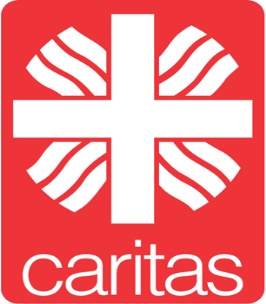 Adventssammlung   der  Caritas  Warstein und Hirschberg            Professionelle  HilfenEhrenamtliche Hilfen         Wir bitten Sie herzlich um Ihre  Advents-SpendeCaritas Warstein, IBAN: DE03 4165 0001 1800 0021 21                                                      BIC:  WELADED1LIP      Das Finanzamt akzeptiert Kontoauszüge als Spendennachweis bis   200,--  €Internet: www.caritas-warstein.de                          E-mail:  caritas-warstein@web.deSozialstation: Belecke, Zum Horkamp 1   Tel. 9103590,  Mo–Fr  8–13 Uhr   Bereitschaft rund um die Uhr für   pflegerische Notfälle Erziehungsberatung   Belecke, Zum Horkamp 1,   Tel. 91035950Sozialdienst kath. Frauen  Belecke, Bahnhofstr. 4a, Tel. 9105070 Tagespflege ‘Atempause‘   Zum Horkamp 1, Tel.910359201. Sprechstunde im Café i Punkt     Müscheder Weg 4     jeden Mittwoch 15-16.30 Uhr4. Besuchsdienst    - im Krankenhaus Maria Hilf      - Singen im DRK-Seniorenheim2. Rat und Hilfe Telefon 0151-64887799     Mo bis Fr von 10-18 Uhr5. Flüchtlingshilfe    Begleitung, Veranstaltungen3. Kleiderkammer     in der ehemaligen Liobaschule    Annahme: 15 – 17 Uhr      Erster Dienstag im Monat    Ausgabe:   14 – 16 Uhr      Erster Donnerstag im Monat6. Hospizkreis     Tel. 0170-9440319  "Offener Trauertreff"     jeden 1. Montag im Monat im     Gemeindezentr.17.30-19.30 Uhr7. Hausaufgabenhilfe    in der Liobaschule